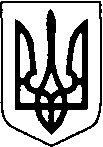 У К Р А Ї Н АВИКОНАВЧИЙ  КОМІТЕТ  НОВОВОЛИНСЬКОЇ  МІСЬКОЇ  РАДИВОЛИНСЬКОЇ ОБЛАСТІРІШЕННЯ                     від     січня 2021 року №                                                                  Проєктм. Нововолинськ Про внесення змін до Регламентуроботи виконавчого комітету та виконавчих органівНововолинської міської ради Відповідно до статей 52, 59 Закону України «Про місцеве самоврядування в Україні», а також згідно з п.3.25 Положення про управління економічного розвитку, проектної діяльності та інвестицій, затвердженого рішенням міської ради від14.07.2021року №7/7,  виконавчий комітет міської радиВ И Р І Ш И В:1. Внести до Регламенту роботи виконавчого комітету та виконавчих органів, затвердженого рішенням виконавчого комітету Нововолинської міської ради № 86 від 18.03.2021 року,  такі зміни : 1.1. В абзаці другому пункту 5.2, абзаці другому пункту 6.4, абзаці третьому пункту 5.14 та абзаці третьому пункту 6.12 слова «управління «Центр надання адміністративних послуг» замінити словами «управління економічного розвитку, проектної діяльності та інвестицій».           1.2. Абзац 3 і 4 пункту 8.2 викласти у такій редакції:«Оригінали документів, що стосуються претензійно-позовної роботи реєструються  у юридичному відділі. 	Юридичний відділ забезпечує:      - виконання, зберігання та архівування переданих йому оригіналів    документів, що стосуються претензійно-позовної роботи;     - створення та постійне ведення обліку процесуальних документів, судових справ, що надходять до виконавчого комітету Нововолинської    міської ради».	 2. Контроль за виконанням даного рішення покласти на керуючу справами виконавчого комітету Степюк В.В.Міський голова                                 				                           Б.С.КарпусГруй 30376